Советы дефектолога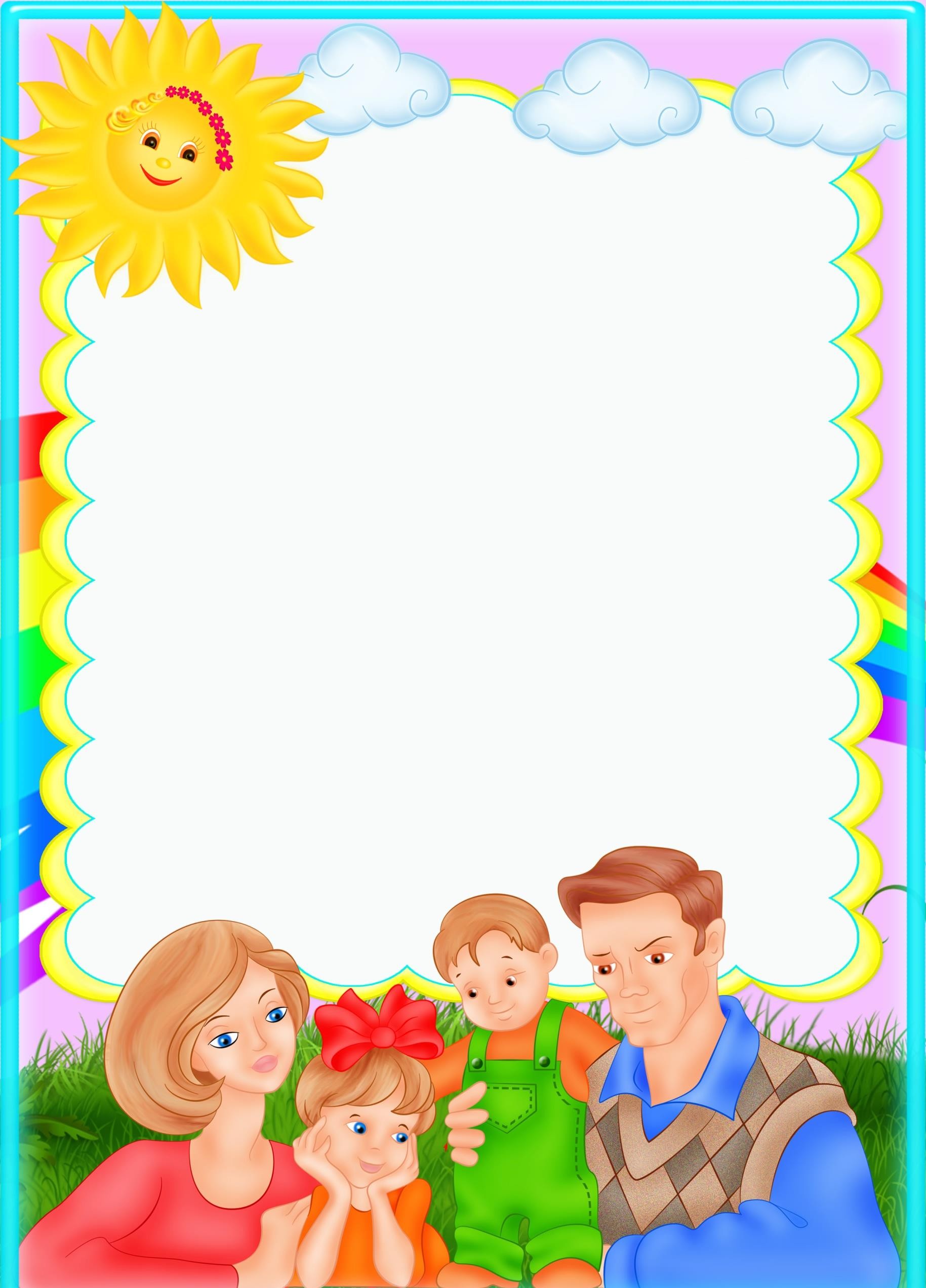 Игры с детьми для приятного семейного досуга.Вся прелесть в том, что для их проведения можно использовать те предметы, которые всегдапод рукой.«Шаги» или «Дойди до приза»С помощью этой нехитрой игры с элементами соревнования можно заниматься с ребенком расширением его словарного запаса. Игроки становятся рядом, оговаривают тему шагов.Например "Вежливые слова". Каждый ребенок может сделать шаг, лишь назвав какое-нибудь вежливое слово. Другие темы: "Все круглое", "все горячее", "все мокрое"."Ласковые слова для мамы". "Слова утешения" и т.д.«Часть – целое» или «Предмет рассыпался»Взрослый называет целый предмет, а ребенок части этого предмета. Например, чайник - носик, ручка, донышко,крышка.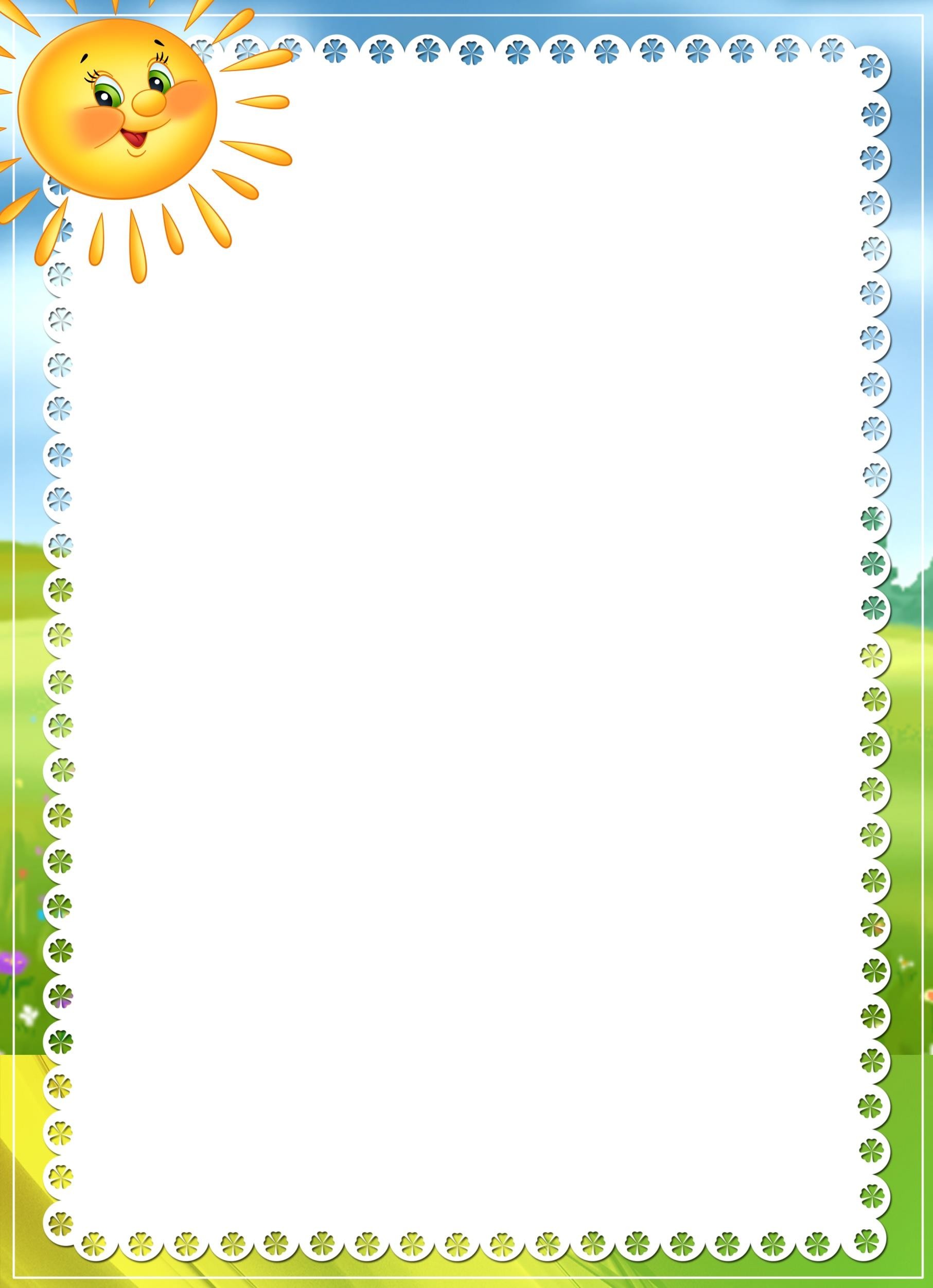 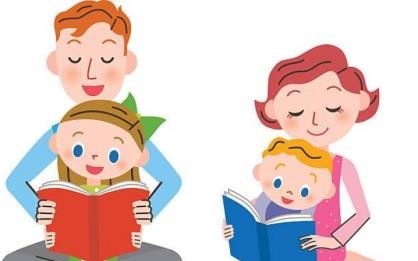 « Будь внимательный»Взрослый называет три предмета (картинки), а показывает четыре. Ребенок должен определить, что забыл назвать взрослый. Вариант: взрослый показывает 4 картинки, а называет только 3 картинки.«Кто кем был? Что чем было?»(например, курица была яйцом, лошадь - жеребенком цветок - семенем, стол деревом…) «Что чем будет, кто кем будет?»Задавайте друг другу вопросы, следите, чтобы ребенок, отвечая на вопрос, грамотно склонял имена существительные.Кем будет яйцо? (может быть птенцом, крокодилом,черепахой, змеей.) цыпленок - петухом; мальчик - мужчиной; теленок - коровой или быком - бумага – книгой; снег –водой.«Прятки»Взрослый дает ребенку какой-нибудь предмет: книгу,карандаш, ключ и т.д. Затем предлагается осмотреть комнату и найти те предметы, которые имеют что-то общее с предложенными. Например, форму, цвет, материал, изкоторого они сделаны, служат одинаковым целям и т.д.«Что изменилось?»Взрослый расставляет на столе различные предметы: игрушки, посуду, фрукты и т.д. Попросите ребенка сосчитать и назвать все предметы, а также запомнить их расположение. Затемребенок должен отвернуться. В это время взрослый переставляет два любых предмета. После чего, ребенку предлагается сказать, что изменилось на столе. Мама может снять сережку или поменять браслет на руке, переодеть туфли…